Remote Learning                Year: 3               Week beginning: 10.01.2022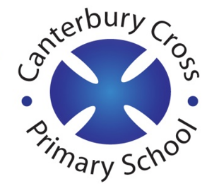 Email address to return completed work to: 3S  remotelearning3S@cantcros.bham.sch.uk  3G  remotelearning3G@cantcros.bham.sch.uk  Monday Subject:Monday Literacy To explore being verbshttps://classroom.thenational.academy/lessons/to-explore-being-verbs-6mr68r Monday MathsTo recognise identify and describe unit fractionshttps://classroom.thenational.academy/lessons/to-recognise-identify-and-describe-unit-fractions-ccwpce Monday Foundation SubjectRE - BelongingMindmap answers to the question:What does belonging mean? Belonging isthe condition of being comfortable and friendly with othersthings that are owned by a person; possessions.Does joining the Khalsa make a person a better Sikh?Watch this clip – https://www.bbc.co.uk/teach/class-clips-video/what-is-sikhism/zn4h382 What does it mean to belong?  How do you know you belong? How does it feel to belong?Now watch – www.bbc.co.uk/learningzone/clips/playing-in-an-accordian-marching-band-in-northern-ireland/7956.html How do you think Jason felt belonging to this group?Think about these questions:What do you belong to? How do other people know you belong to the group e.g. uniforms, badges, certificate? etc Did you have to join this group and if so how did this happen? How are people expected to behave when wearing these uniforms?Task – draw the outline of a person and and write all the clubs/groups they belong toMonday PE linkJoe Wicks active 8 minute workout https://www.youtube.com/watch?v=uqLNxJe4L2I Tuesday Subject:Tuesday Literacy To devise ingredients for our monster pizzahttps://classroom.thenational.academy/lessons/to-devise-ingredients-for-our-monster-pizza-cdgkcd Tuesday MathsTo find unit fractions of a given quantity https://classroom.thenational.academy/lessons/to-find-unit-fractions-of-a-given-quantity-61k34t Tuesday Foundation SubjectScienceWhat are magnetshttps://classroom.thenational.academy/lessons/what-are-magnets-cgvkee Tuesday PE linkJoe Wicks active 8 minute workout https://www.youtube.com/watch?v=uqLNxJe4L2I WednesdayWednesdayLiteracy To develop a rich understanding of words associated with disgusting foodhttps://classroom.thenational.academy/lessons/to-develop-a-rich-understanding-of-words-associated-with-disgusting-food-60t32d WednesdayMathsTo describe unit and non-unit fractionshttps://classroom.thenational.academy/lessons/to-describe-unit-and-non-unit-fractions-75jkac WednesdayFoundation SubjectTopicWhat was life like in Ancient Egypt? Go through the powerpoint to find out what life was like in Ancient Egypt were. Then, complete the activities as you go along http://twinkl.co.uk/goTwinkl code: EG4057WednesdayPE linkJoe Wicks active 8 minute workout https://www.youtube.com/watch?v=uqLNxJe4L2I ThursdaySubject:ThursdayLiteracy To generate vocabulary to use in our instructions https://classroom.thenational.academy/lessons/to-generate-vocabulary-to-use-in-our-instructions-cgu30c ThursdayMathsTo identify and describe non-unit fractionshttps://classroom.thenational.academy/lessons/to-identify-and-describe-non-unit-fractions-6cr32t ThursdayFoundation subjectScienceForces and magnets – scrapyard challengeGo through the powerpoint to explore magnets. Then, complete the activities in the pack.http://twinkl.co.uk/goTwinkl code: EG4057ThursdayPE linkJoe Wicks active 8 minute workout https://www.youtube.com/watch?v=EDC-plCTBbc FridaySubject:FridayLiteracyTo practise and apply knowledge of suffixes -er and -est suffixes, including testhttps://classroom.thenational.academy/lessons/to-practise-and-apply-knowledge-of-suffixes-er-and-est-suffixes-including-test-6gwkje FridayMathsFinding non-unit fractions of quantities https://classroom.thenational.academy/lessons/finding-non-unit-fractions-of-quantities-c5jp4d FridayFoundation subjectMusicUnderstanding pulse and rhythmhttps://classroom.thenational.academy/units/pulse-and-metre-583c FridayPE linkJoe Wicks Active 8 minute Workouthttps://www.youtube.com/watch?v=E5cmJpSFZB8 